Clube Desportivo dos Bombeiros da Ribeira Grande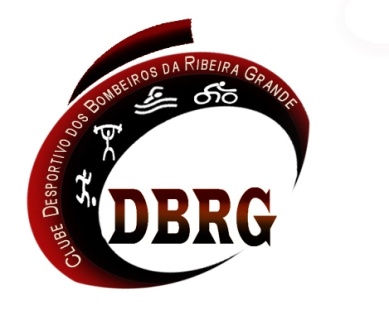 II TRIATLO VIRIATO MADEIRAProva do Campeonato Regional AçoresOrganização/EnquadramentoO Triatlo Viriato Madeira é uma organização do C.D.B.R.G. (Clube Desportivo dos Bombeiros da Ribeira Grande), com o apoio da F.T.P. (Federação de Triatlo Portugal), da AHBVRG (Associação Humanitária Bombeiros Voluntários Ribeira Grande), C.M.R.G. (Câmara Municipal da Ribeira Grande) e da Policia de Segurança Publica da Ribeira Grande.Este evento conta com a participação de todos os cidadãos do género masculino e feminino, interessados em experimentar a modalidade na sua vertente individual ou de estafetas (por equipas de dois ou três participantes). A organização do evento subdivide-se em três categorias, categoria Infantil (8 as 15 Anos); categoria Feminina (15 aos 70 Anos); e a categoria Masculina (15 aos 75 Anos). Existindo a possibilidade de participar atletas federados pela F.T.P. visto que se trada de uma prova amolgada pela própria instituição. Este evento tem como objetivo incutir na comunidade o prazer pela atividade física, estilo de vida saudável, combatendo o sedentarismo e despertar o interesse pela modalidade com a realização de uma prova de natação, ciclismo e atletismo.Local/ Horário/ProgramaLocal: Ribeira Grande Horário (início): 10h00Sexta-Feira (dia 10 de junho de 2016):08h45 às 09h15 - Concentração dos participantes e respetivo material (todos os atletas devem apresentar-se devidamente equipados);09h15 às 09h45 - Organização técnica (secretariado – entrega dos dorsais) e transporte do material de acordo com o circuito;10h00 - Inicio do evento Triatlo Ribeira-Grandense;a) Início da prova de Natação (águas abertas) no Areal de Santa Barbara;b) Chegada ao parque de estacionamento Areal de Santa Barbara Início da prova de Ciclismo iniciar prova de Ciclismo terminando no edifício C.P.V.M.;c) Chegada ao C.P.V.M inicio prova de Atletismo terminando no edifício C.P.V.M..12h15 - Hora limite para concluir a prova de triatlo;12h30 – Entrega de Prémios.Será da responsabilidade dos participantes o transporte e levantamento do material necessário para a participação no evento, apresentando o dorsal.Escalões Etário/DistânciasO Triatlo Ribeira-Grandense é um evento aberto a toda a comunidade não havendo grandes restrições ao nível de faixas etárias. As equipas são constituídas por um número mínimo de 1 e máximo de 3 participantes. Uma vez que se trata de provas de estafeta individual (Natação, Ciclismo e Atletismo) ou seja, de acordo com as características da equipa, cabe a cada uma delas organizar-se internamente informando o secretariado quais os participantes e as respetivas provas a realizar.Estas idades e distâncias aplicam-se para o género Masculino e Feminino.Poderemos abrir exceções com a participação de equipas mistas, no qual cada um dos elementos realizará as respetivas provas tendo em conta o género e as distâncias das categorias descritas em cima.Descrições dos percursos/provasNatação: A prova de Natação (Águas Abertas) será realizada no Areal de Santa Barbara.Ciclismo: Percurso circular, inicio no parque de estacionamento do Areal de Santa Barbara percorrendo as ruas, terminando no parque de estacionamento do C.P.V.M. Atletismo: Percurso circular, Inicio no parque de estacionamento do C.P.V.M., percorrendo as ruas, terminando no Parque de estacionamento do C.P.V.M.Locais de Abastecimento/Primeiros SocorrosNatação: Inicio da prova, durante e final. Ciclismo: Inicio da Prova, a meio, e final.Atletismo: Inicio da Prova, a meio e final.Regras/Responsabilidade GeralSão adotadas regras no qual será da responsabilidade dos atletas conhecerem, respeitarem e cumprirem as instruções dos júris e responsáveis da prova, de forma a porém disfrutar de uma atividade de caracter social, lúdica e desportiva.A Participação na Prova tem de estar obrigatoriamente coberta pelo Seguro Desportivo previsto na Lei (Acidentes Pessoais).Os peitorais, dorsais e números nas bicicletas é da responsabilidade da entidade organizadora, a não ser seja avisado previamente no ato da inscrição qual o número do(s) participante(s).  NataçãoObrigatório o uso de touca, fato de banho ou sunga.É proibido utilizar qualquer meio de propulsão ou aspiração artificial.É proibido nadar de cubito dorsal (Costas), os restantes estilo de nado são permitidos.É necessário haver respeito e desportivismo no caso de estarem participantes de equipas diferentes próximos de forma a evitar distúrbios ou “lesões”.Cada um do(s) participante(s) é responsável pelo cumprimento das distancias previamente anunciadas.                  CiclismoÉ obrigatório o uso de capacete rígido afivelado em toda a extensão do percurso, até colocar a bicicleta no suporte.É obrigatório o uso do dorsal, bem visível e identificação na bicicleta.Cada concorrente é responsável pelo conhecimento e cumprimento do percurso previamente anunciado. Os atletas obrigam-se a respeitar as regras de trânsito e as indicações pelos agentes de segurança.Durante a prova, cada participante é responsável pela sua bicicleta, não sendo possível receber qualquer tipo de ajuda exterior para sua reparação, exceto pelo veículo de assistência da organização.Não é permitido estar muito próximo dos restantes participantes/“adversários” mais de 20 segundos, (zona de vácuo) de forma a evitar acidentes em cadeia.AtletismoÉ obrigatório o uso de peitoral, bem visível;Cada concorrente é responsável pelo conhecimento e cumprimento do percurso previamente anunciado.É permitido o acompanhamento dos atletas por parte de qualquer outra pessoa que esteja ou não a competir desde que informe previamente a organização preferencialmente na folha de inscrição.Não é permitido acompanhar os atletas através de um veículo não autorizado pela organização.EstafetasSerão compostas por equipas de 1, 2 ou 3 participantes, os quais darão continuidade apenas as provas (corrida/ciclismo/natação) inerentes ao evento;Respeitar a zona e regras de transmissão (tocar na mão do colega). Segurança/organização do eventoCaso a organização e os órgãos de segurança entenderem que as condições climáticas possam por em risco a segurança, integridade física e psicológica dos participantes, o evento poderá ser adiado (durante 1 hora no máximo e/ou dias), poderá surgir também a possibilidade de restruturação momentânea prevalecendo o bem-estar dos participantes de forma a desfrutem ao máximo através da sua participação.Mapa de Provas/percursos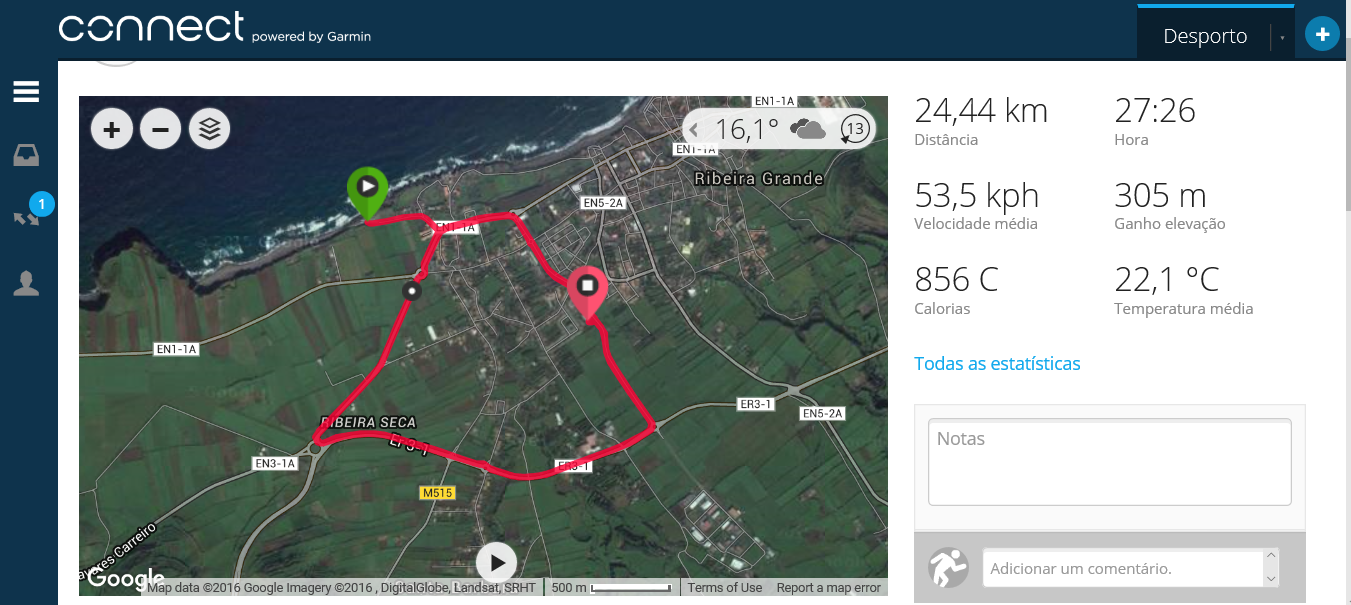 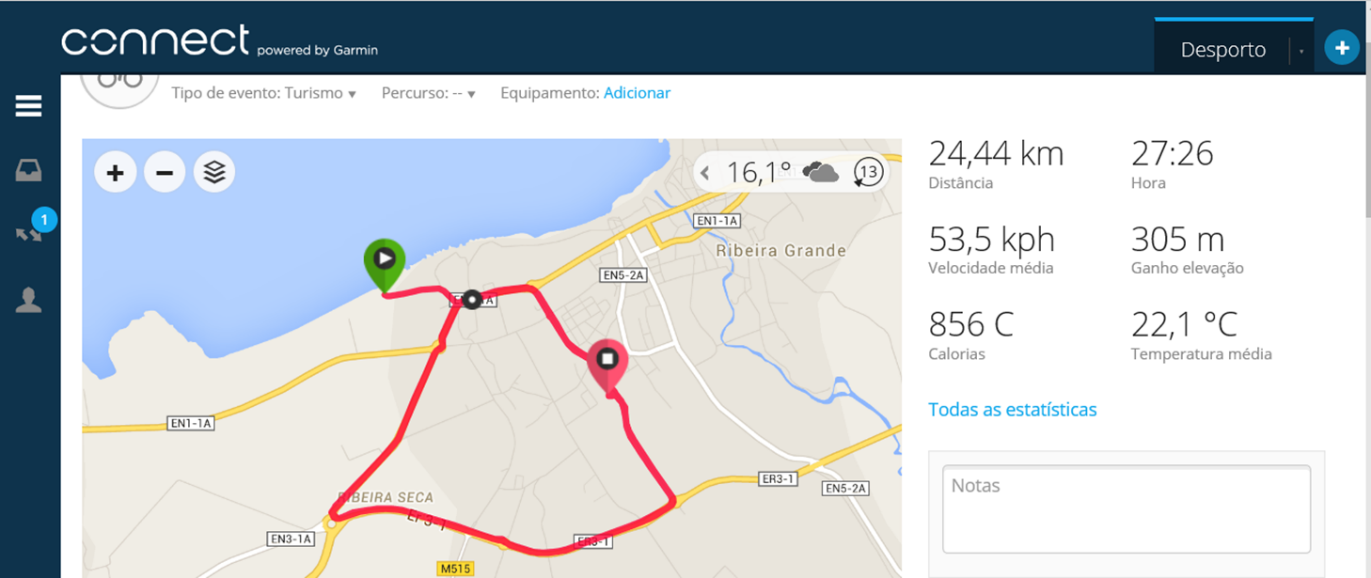 MetaAo concluir a ultima prova de Atletismo o participante terá que se dirigir á Meta para que o júri de chegada e o árbitro de prova registem e validem a ordem e tempo de chegada.Classificação/PrémiosTaça - 1º Lugar Geral Absoluto Infantil, Feminino e MasculinoTaça - 2º Lugar Geral Absoluto Infantil, Feminino e MasculinoTaça - 3ºLugar Geral Absoluto Infantil, Feminino e MasculinoTaça- 1º Lugar Individual Geral Absoluto Feminino e Masculino FederadoTaça- 1º Lugar Equipa Geral Absoluto Feminino e Masculino FederadoMedalhas de participação para todos os participantes do evento.InscriçõesPrazo: Até 20h00 de segunda-feira, dia 6 de Junho de 2016Inscrições no dia da prova: Apenas se a organização assim, o entender, tendo em contas as condições reunidas para o bom funcionamento e segurança do evento/participantes. Formas de inscrição: Receção do C.P.V.M. ou E-mail.Validação da inscrição: As inscrições apenas serão válidas, após o correto preenchimento do formulário. CategoriasIdadesDistânciasCategoria InfantilMínimo: 8 AnosMáximo: 15 AnosNatação – 150 m Ciclismo – 1,7 KmAtletismo – 1,5 KmCategoria FemininaMínimo: 16 AnosMáximo: 70 AnosNatação – 400 m Ciclismo – 13 KmAtletismo – 5,7 KmCategoria MasculinaMínimo: 16 AnosMáximo: 75 AnosNatação – 800 m Ciclismo – 25 KmAtletismo – 11,4 Km